GREAT BUDWORTH PARISH COUNCILAGENDA for ORDINARY MEETINGTo be held at the Parish Hall at 7.00pm on MONDAY 10th July 2023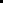 To Members of Great Budworth Parish Council 1st July 2023  You are hereby summoned to attend the Ordinary Meeting of Great Budworth Parish Council to be held at 7.00pm on Monday 10th July 2023 at the Parish Hall.Members of the Public and Press are welcome to attend.Janet Bennett: Clerk and Responsible Financial Officer to Great Budworth Parish Council greatbudworthparishclerk@gmail.com   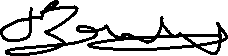 AGENDAWELCOME & ATTENDANCEAPOLOGIESDECLARATIONS OF INTERESTREPRESENTATIONS FROM THE PUBLIC 5.  MINUTES OF THE PREVIOUS MEETING To approve Minutes of the Parish Council Meeting held on 15th May 2023FINANCE & BUDGETAgree invoices –JDH Business Services LTD invoice 4608 £270.00 (Internal audit)Cheshire Association of Local Councils invoice 2023/027 £100.00 (Councilor’s training)Information Commissions office invoice 00013614096 £40.00 (Mandatory membership)HMRC £85.60 (PAYE overdue from 6 April 2022 – 5 May 2022)Janet Bennett £30.95 (Expenses April – May – June)Janet Bennett £500.00 (May salary)Janet Bennett £325.00 (June salary)John Eaton £150.00 (Groundwork The Avenue)Notification of Public Rights on display on the Parish Council Noticeboard & Website. Inspection of 2022 – 2023 accounts. For the period of 12th June 2023 to 21st July 2023.                                                                                              2022 – 2023 Internal Audit report update & Action planParish Council bank accounts mandate resolution updated in line with standard NatWest bank business mandate policy. PLANNINGRef- 23/1845/CAT. Ash tree sectional felling at 3 Dene Cottages, Budworth Lane.MATTERS ARISINGHighwaysBottom pump house repairVillage telephone box repaintWebsite The Avenue – Damage to trees. Annual cutback work. Parish Hall hearing loop Water quality from Bottom pumpD-Day 80th celebrationVillage car park signageRenew of village defibrillatorParish Council Risk Assessment 2023 – 2024  MEETING DATES 2023 & 2024